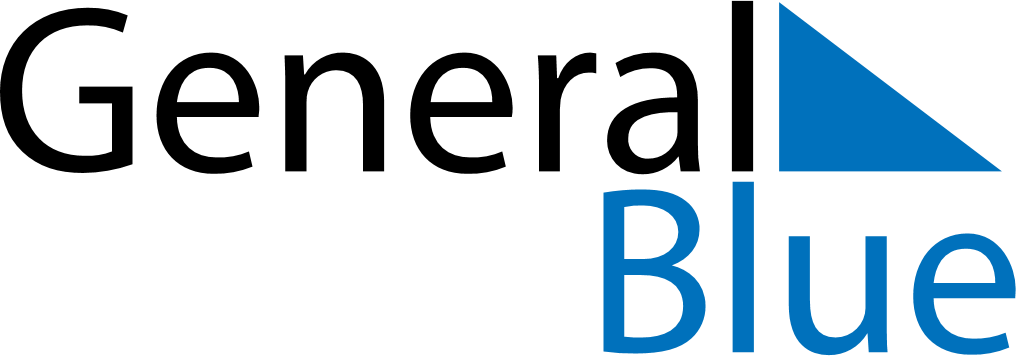 1837 1837 1837 1837 1837 1837 1837 NOVEMBERSundayMondayTuesdayWednesdayThursdayFridaySaturdayNOVEMBER1234NOVEMBER567891011NOVEMBER12131415161718NOVEMBER19202122232425NOVEMBER2627282930MY NOTES